Проект«        »                        2023 г.                      г. Западная Двина                                 № О внесении  изменений в решениеДумы Западнодвинского муниципального округаТверской области от 21 декабря 2022г.  № 193 «О бюджете муниципального образованияЗападнодвинский муниципальный округТверской области  на 2023 годи на плановый период 2024 и 2025 годов »               Дума Западнодвинского муниципального округа    РЕШИЛА:               1.  Внести в решение Думы Западнодвинского муниципального округа Тверской области от 21 декабря 2022г.  № 193 « О бюджете муниципального образования  Западнодвинский муниципальный округ Тверской области на 2023 год и на плановый период 2024 и 2025 годов» следующие изменения:1.1 статью 1 изложить в следующей редакции:     «Статья 1               1. Утвердить основные характеристики бюджета муниципального образования Западнодвинский  муниципальный округ Тверской области  (далее – местный бюджет) на 2023 год:      1) общий объем доходов местного бюджета в сумме     537 449,1 тыс. руб.;      2) общий объем расходов местного бюджета в сумме    570 458,1 тыс. руб.;      3) дефицит  местного бюджета в сумме                             33 009,0 тыс. руб.               2. Утвердить основные характеристики  местного бюджета  на 2024 и 2025 годы:               1) общий объём доходов местного бюджета  на  2024  год  в сумме 499 402,3 тыс. руб. , на  2025 год  в сумме 493 288,1 тыс. руб.;               2) общий объём расходов местного бюджета  на 2024 год в сумме  499 402,3 тыс. руб., в том числе условно утверждённые расходы в сумме 6 000,0 тыс. руб., на  2025 год в сумме 493 288,1  тыс. руб., в том числе условно утверждённые расходы в сумме 11 890,0 тыс. руб.;               3) дефицит   местного бюджета  на 2024 год в сумме 0,0 тыс. руб.,  на 2025 год  в сумме 0,0 тыс. руб.               3. Утвердить объем межбюджетных трансфертов, получаемых из других бюджетов  бюджетной системы Российской Федерации, в 2023 году в сумме 348 066,1 тыс. руб., в 2024 году в сумме 311 003,2 тыс. руб., в 2025 году в сумме 300 451,2 тыс. руб.      4. Утвердить источники финансирования дефицита местного бюджета на 2023 год и на плановый период 2024 и 2025 годов согласно приложению 1 к настоящему решению».1.2 статью 5 изложить в следующей редакции:                « Статья 5                Утвердить объём бюджетных ассигнований муниципального дорожного фонда Западнодвинского  муниципального округа Тверской области на 2023 год в сумме 96 991,4 тыс. руб., на 2024 год в сумме 83 575,4 тыс. руб., на 2025 год в сумме  86 395,8 тыс. руб.».1.3 часть 1  и пункт 5 статьи 7 изложить в следующей редакции:               « Статья 7     1. Установить, что средства, поступающие  в местный бюджет в виде субвенций в 2023 году в сумме 163 955,4 тыс. руб., в 2024 году в сумме 171 106,4 тыс. руб., в 2025 году в сумме 166 193,1 тыс. руб.,  направляются:               5) на осуществление государственных полномочий по обеспечению благоустроенными жилыми помещениями специализированного жилищного фонда детей-сирот, детей, оставшихся без попечения родителей, лиц из их числа по договорам найма специализированных жилых помещений на 2023 год 3 431,1 тыс. руб. , на 2024 год  9 149,6 тыс. руб. ,  на 2025 год  3 431,1 тыс. руб.».1.4 дополнить статью 7 пунктом 13 следующего содержания:                « Статья 7                  13) на проведение  мероприятий  по обеспечению деятельности советников директора по воспитанию и взаимодействию с детскими общественными объединениями в общеобразовательных организациях на 2023 год 319,9 тыс. руб., на 2024 год 946,0 тыс. руб., на 2025 год 946,0 тыс. руб.».1.5  Изменить редакцию  следующих приложений:              - приложение № 1 «Источники финансирования дефицита местного бюджета  на 2023 год и на плановый период 2024 и 2025 годов» изложить в новой редакции согласно приложению № 1 к настоящему решению;               - приложение № 2 «Прогнозируемые доходы местного бюджета  по группам, подгруппам, статьям, подстатьям и элементам доходов классификации доходов бюджетов Российской Федерации на 2023 год и на плановый период 2024 и 2025 годов »  изложить в новой редакции согласно приложению № 2  к настоящему решению;               - приложение № 3 «Распределение бюджетных ассигнований местного бюджета по разделам и подразделам классификации расходов бюджетов на 2023 год и плановый период 2024 и 2025 годов» изложить в новой редакции согласно приложению № 3  к настоящему решению;                - приложение № 4 « Распределение бюджетных ассигнований местного бюджета по разделам, подразделам, целевым статьям (муниципальным программам и непрограммным направлениям деятельности), группам и подгруппам видов расходов классификации расходов бюджетов на 2023 год и на плановый период 2024 и 2025 годов»  изложить в новой редакции согласно приложению № 4  к настоящему решению;              - приложение № 5  «Ведомственная структура расходов местного  бюджета по главным распорядителям бюджетных средств, разделам, подразделам, целевым статьям ( муниципальным программам и непрограммным направлениям деятельности), группам и подгруппам  видов расходов классификации расходов бюджетов на 2023 год и на плановый период 2024 и 2025 годов» изложить в новой редакции согласно приложению № 5 к настоящему решению;             - приложение № 6 «Распределение бюджетных ассигнований  по целевым статьям (муниципальным программам и непрограммным направлениям деятельности), группам и подгруппам видов расходов классификации  расходов бюджетов на 2023 год и на плановый период 2024 и 2025 годов»  изложить в новой редакции согласно приложению № 6  к настоящему решению.              2. Настоящее решение вступает в силу со дня его опубликования.              3. Настоящее решение подлежит официальному опубликованию в  газете «Авангард» и размещению на официальном сайте  Западнодвинского муниципального округа в  информационно – телекоммуникационной сети «Интернет».                 Председатель Думы                Западнодвинского                 муниципального округа                                                          С.Е. Широкова                Глава Западнодвинского                муниципального округа                Тверской области                                                                    О.А. ГолубеваРФДУМА ЗАПАДНОДВИНСКОГО МУНИЦИПАЛЬНОГО ОКРУГАТВЕРСКОЙ ОБЛАСТИ                                                                 РЕШЕНИЕ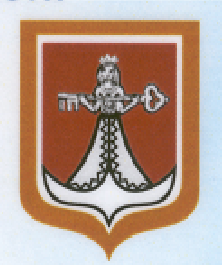 